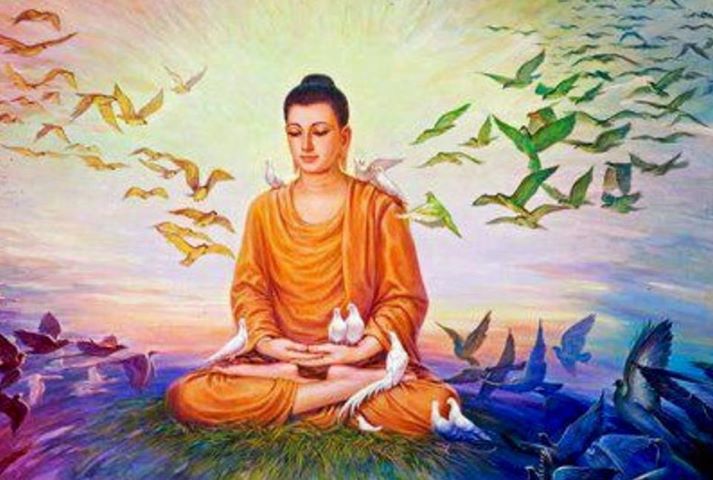 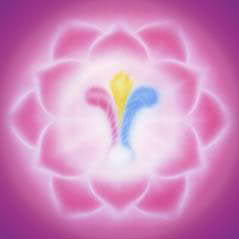 SHAMBALLA, LONG ISLAND, N.Y. &OVER THE GOBI DESERTTHE HOME OF THE SPIRITUAL HIERARCHY OF THEWORLDTRANSMISSION FLAME SERVICE - NOVEMBER 10:00		WELCOME  (Time given is Eastern Standard Time)10:01		ACOLYTE SERVICE:  LIGHTING THE CANDLES	ALL SAY:	“All hail to Thee, Thou Mighty All-Pervading Light of the Universe, the Supreme Source of all Life, I AM!  We kneel within our Hearts in recognition of the GREAT Light of the Cosmos, as we draw forth these Flames representing the Three-Fold Activity of Life as exemplified by the Holy Trinity:  the Father (lighting blue candle), the Son (lighting yellow candle), and the Holy Spirit (lighting the pink candle).”  (After candles are lit, continue.)	“Beloved Cosmic I AM Presence come now and assert Thy Rightful Authority in the four lower vehicles of ALL Thy children, and show us how to reverently and humbly express the perfectly balanced activity of Love, Wisdom, and Power which Thou art.“Oh Light Supreme!  We acknowledge Thee in all Life, and we give Gratitude to the Glorious Cosmic and Ascended Beings, as we invoke Them and the Great Angelic Host to amplify the energy which we release in this class, and may that Light expand, expand, and expand as it travels throughout the Universe, ever widening the Borders of Thy Kingdom, in fulfillment of Thy Will, I AM!”10:05	INVOCATION:			Through the Love of My “I AM Presence”, I call on the Great White Brotherhood 	assembled 	now at the Temple of Shamballa and especially to Beloved Sanat Kumara, Lord Gautama. 	and Lord Maitreya.  Establish in, through, and around all who participate today throughout 	the world in these Transmission Flame Classes the FULL POWER AND GLORY of the BALANCING Flame of  Shamballa, in an ever-expanding Radiance.  Raise all Life evolving on this planet and its atmosphere into the realm of Divine Consciousness, and hold it there forever.  We invoke in Gratitude the Spirit of Shamballa, a living, pulsating, vibrant and Radiating Center of Living Light, motivated by Divine Love, sustained by Service, energized by practical works on behalf of the redemption of the evolutions using the Planet Earth as a schoolroom.	I call directly on Archangel Michael, K 17, Mighty Astrea, the Elohim of Purity, the Maha Chohan, Saint Germain, Archangel Zadkiel, Elohim Arcturus and Holy Amethyst, and the Great Divine Director to place a Shield of Invincible Protection around all classes participating in this Service and to Transmute and Purify all energies of a discordant nature.  I also call on These Beloved Ascended Beings to see that these Transmission of the Flame Services, will be held forever in the future in the Spirit and according to the Purpose originally envisioned by the Beloved Maha Chohan in 1952.10:08	CHARACTERISTICS OF RETREAT	Name of Retreat:  Shamballa Retreat	Location:  In the etheric realm over Long Island, New York, and a focus over the Gobi Desert.	Hierarch:  Beloved Lord Gautama, Lord of the Word, and assisted by Beloved Sanat Kumara, (Regent to the earth) and Lord Maitreya	 Electronic Pattern: A magnificent pink Sun enfolding a crystalline Three-fold Flame.	Color of the Flame:  Threefold Flame of Blue, Sunshine Yellow, and Pink  	God-quality of the Flame:  The Balanced Activity of Love, Wisdom, and Power	Keynote: Song of India and Beethoven’s Sixth Symphony (Pastoral 1st movement)10:10	WORLD-WIDE PATH OF FLAME:  (see map).  Group director describes the world-wide path of the Truth Flame, starting at Long Island and proceeding in a West to East direction.10:12	PURPOSE OF TFS:  Students, by performing the Rhythmic Breath, are magnetizing and radiating the specific God-Quality of the open Retreat into the lower vibrations in which mankind abides.  The students are acting as a stepped-down transformer, and the particular God-Quality of the retreat is absorbed by the four lower bodies of all mankind.  The TFS is the most effective way to increase the Light-quota of the Earth.10:17	VIOLET FLAME VISUALIZATION:  (Use music selection “The Blue Danube.”)	Group director, while music is playing, gives the following guided visualization.	Visualize a Violet Ray coming towards you from the realms above.	See the Violet Ray becoming a Violet Flame, 3 feet below you.	See the Violet Flame going upwards, surrounding your entire physical body. 	See the Violet Flame expand and cover this sanctuary.	See the Violet Flame expand and cover the town (city) you live in, your state, and your country. See the Violet Flame expand and cover your continent, and finally	See the Violet Flame expand and surround the entire planet, and hold it there.Give your greatest love and gratitude to this Violet Flame of Freedom and Mercy and to Saint Germain and the Great Beings that minister to it.10:20	SONGS:  Saint Germain:  (AMTF Songs And Decrees) Shamballa Song10:27		DESCRIPTION OF THE SHAMBALLA RETREAT (from Beloved Kuthumi)	As we approach the Temple of the Lord of the World, we behold a gloriously cascading 	fountain, and we notice	the Lotus blossoms in pink, gold and blue, floating upon the	Scintillating water. We proceed about three hundred feet to the	steps of the Temple.	As we proceed up the steps, the beautiful Golden Doors are opened by two Members of the 	Brotherhood. A feeling of great ecstasy	fills our beings for within the center of the 	entrance hall, we see an elevation of three steps, the approach to the entrance, 	upon which 	is a glorious golden figure of the Buddha.  Within the hands of this Representation is an 	exquisite Lotus, from the center of which blazes a Three-fold Flame. this, of course, 	symbolizes the Jewel in the Heart of the Lotus to which Beloved Gautama so often 	referred to in his final ministry upon the Earth.  	To the left of the entrance is a section, which the Beloved Sanat Kumara uses when he is at 	Shamballa in performance of his service as Regent. There is always some Member of 	Beloved Sanat Kumara's Court from the Planet Venus in residence here and this provides a 	tremendous focus for the Light from Venus to blend with that of the Earth sphere.	Traveling to the distant end of the entrance hall, having	reverently passed the 	representation 	of Beloved Gautama, we notice the doors of the Inner Temple are of muted 	gold, upon which are embossed, in Sanskrit, symbols of shining gold, the tenets of the 	Middle Way.	The doors are now opened by a golden-robed attendant whose	only adornment is the 	embroidered Three-fold Flame upon the breast. This is so exquisitely done with such detail 	that it fairly blazes forth from the garment. On some occasions these attendants wear 	similar robes of white or the colors of the Rays,	as the specific activity requires.		These ladies or gentlemen, depending upon their assignment, bid each guest welcome, as 	they usher them into the rooms surrounding the Ceremonial Room. If the guest be a 	member of the Cosmic or Ascended Hierarchy, he or she proceeds immediately to the 	furthermost part of the Temple where the Lord of the World has his private inner Sanctum. 	These guests are always accompanied by an Angelic attendant, for courtesy and respect 	of 	the highest order pervades this Temple.  As the doors to the outer section of the Flame 	Room are opened, an expanded feeling of humility and reverence enfolds us, for we	are in that portion of the Temple, which is reserved for the Lord	of the World and his 	personal attendants. When the chelas come to Shamballa to present their Harvest for the 	Year, they are taken into the Ceremonial Room and the section reserved for that 	purpose.	The Ceremonial Room is so divided as to permit chelas to enter	that section in which the 	Radiation is so tempered as to enable the chela to enter in safety, for the average chela 	could not stand the intensity of the Radiation which you can readily understand. It is the 	Mercy of the Cosmic Law that chelas are permitted to have a brief preview of the Temple of 	the Lord of the	World. This is done specifically, not to entertain the consciousness, but to 	allow the chelas to train the emotional and etheric vehicles for such visitations as are 	granted them.	You have previously been apprised that no unascended being is	permitted entrance to the 	Flame Room wherein is focused the Permanent Atom for the Earth within the blazing Three-	fold Flame for this visitation, we are assigned chairs in that section of the Ceremonial 	Room designed for that purpose, and we find that we tread very lightly, for no footfall is 	ever 	heard in this room. Reverence for the supreme source of all Life increases, and it is as 	though we were walking on air. It is well that you have these details so that when you make 	your evening visitations to Shamballa from November 15th through December 14th, you will 	be prepared for the honor, which is yours, and you will see that your Radiation one of 	Sanctity, Reverence and Gratitude.SANAT KUMARA SPEAKS:	It is lovely to see the Earth’s Aura growing brighter and more and more people all over the 	world becoming interested in the activities of the Light! We who are in the God-free estate 	give them blessing and benediction, each and every one.	Please cognize the upper part of your body as a magnificent Three-fold Flame, forgetting for 	a moment that you are a physical being, and just feel the upper part of your body a 	Magnificent Flame of Light, golden in the center, pink on the right, and blue on the left. Then 	feel that Flame is active, directing itself through you to bless all of life wherever you shall 	pass by, I want you to become a Lord of your own Flame; that Flame that is within your 	heart, referred to by many as the Holy Christ Flame.	It is already yours, not something that must be born within you, but it must be expanded 	through use until you have become the master control of all energy that you contact 	wherever you find it, through the power and wisdom and love all within you, which is more 	powerful than all human creation whatsoever it may be.	Beloved ones, so are we, the Lords of the Flame from Venus, interested in making 	unascended chelas earnest, honest, sincere, and devoted to the Light, Lords of the Flame 	through your very selves, Lords of God active through your minds and bodies; Lords of Light 	here and now, wherever you dwell. That visualization, Beloved Ones, brought to you 	again and again reminds you that you are not a physical vehicle alone, but you are in reality 	a magnificent Immortal Three-fold Flame, and that Flame is connected with the Three-fold 	Flame in the Heart of Shamballa as a power to render EVERY God assistance to you, to your 	loved ones, and to all life everywhere.	Shamballa means “to make sacred.” The repetition of the name “Shamballa,” seven times 	n reverence, either audibly or silently, will quickly raise the vibratory action of the 	earnest chelas, as well as re-animate the etheric memories of visits there in the past10:32		PLAY KEYNOTES OF RETREAT: “Song of India” and “Beethoven’s 6 Symphony (Pastoral)10:36		Practice session in preparation for the actual Transmission of the Flame.  The practice session serves the student to become familiar with performing several activities at the same time, namely the Rhythmic Breath together with the monthly statement and visualization.  Explain Rhythmic Breath.Breathe deeply and slowly, drop shoulders, all breathing done through both nostrils and mouth closed. (Practice entire sequence 4 times.)Inbreathe for a count of 8 (or less)Hold for a count of 8Exhale for a count of 8Hold for a count of 8PRACTICE RHYTHMIC BREATH AND MONTHLY STATEMENTCombine rhythmic breath with monthly breathing statement  (6 times)During “inbreathing,” visualize Flame of Love, Wisdom & Power coming toward you from a westerly direction.During “absorbing,” visualize the Flame of Love, Wisdom & Power entering your four lower bodies. Become one with the Flame.During “expanding, visualize the Flame of Love, Wisdom & Power proceeding out of your body and to the retreat East of you.During  “projecting,” Visualize the Flame of Love, Wisdom & Power circling the globe in an West to East direction:  The Flame circles the globe in one minute.“I AM INBREATHING from beloved Shamballa its balance of Love, Wisdom, and Power.”“I AM ABSORBING from beloved Shamballa its balance of Love, Wisdom, and Power.”“I AM EXPANDING from beloved Shamballa its balance of Love, Wisdom, and Power.”“I AM PROJECTING from beloved Shamballa its balance of Love, Wisdom, and Power.”10:39	PRACTICE RHYTHMIC BREATH AND MONTHLY STATEMENT	Combine rhythmic breath with monthly breathing statement 	During “inbreathing,” visualize Flame of Shamballa (3-Fold Flame) coming toward you from a westerly direction.	During “absorbing,” visualize the Flame of Shamballa entering your four lower bodies.  Become one with the flame. 	During  “expanding,” visualize the Flame of Shamballa proceeding out of your bodies to the retreat north/ east of you, (in South Africa: Beloved Lady Nada & Lady Joyce -  Mt Meru Tanzania, and on up to Beloved Serapis Bey  - Luxor) adding your Love and Light and FEELING of this expanding in every human heart   	During “projecting,” visualize the Three-fold Flame of LOVE WISDOM & POWER  encircling the globe in a West-to-East direction.  (The Flame circles the globe in one minute.)“I AM INBREATHING from beloved Shamballa its balance of Love, Wisdom, and Power.”“I AM ABSORBING from beloved Shamballa its balance of Love, Wisdom, and Power.”“I AM EXPANDING from beloved Shamballa its balance of Love, Wisdom, and Power.”“I AM PROJECTING from beloved Shamballa its balance of Love, Wisdom, and Power.”	(Practice entire sequence 6 times.)	10:52	AFFIRMATION:  Group rises and says in unison:  “I AM a Holy Vessel through which the Ascended Host is pouring the God-quality of the Shamballa Retreat.”  (x3)10:53	SONG “Song of Thanksgiving” (page 62 or 66)	Contemplative Music is played to bridge the time to 11.00 AM, New York time.11:00	At exactly 11.00 AM, New York time, actual Transmission of The Flame begins.  Listen to monthly breathing statement (given 12 times), accompanied by rhythmic breathing and visualization and the DEEPEST feelings we can muster of the Virtue of Love, Wisdom, and Power in the Flame.“I AM INBREATHING from beloved Shamballa its balance of Love, Wisdom, and Power.”“I AM ABSORBING from beloved Shamballa its balance of Love, Wisdom, and Power.”“I AM EXPANDING from beloved Shamballa its balance of Love, Wisdom, and Power.” “I AM PROJECTING from beloved Shamballa its balance of Love, Wisdom, and Power.”11:06	Visualize and FEEL the Three-fold Flame circling the globe for 10 minutes.  11:16	Seal the activity, and protect it, by singing “To the Seven Archangels.”  (Songs and Decrees book: 61 or 65)11:19	ELEVATION OF THE CRYSTAL CUP	ALL STAND	THE GROUP SAYS TOGETHER	In the Name and by the Power of the Almighty I AM vested in us, we, your chelas, call to 	you , 	our beloved Holy Aeolus, Beloved Mother Mary, Beloved Archangel Gabriel, and 	Beloved Micah, the Angel of Unity, as we raise this crystal cup to be filled with the Holy 	Essence of the Christ.  We also raise the chalice of our consciousness, each and every 	one 	of us.  Let the golden elixir of the Cosmic Christ enter.  Fill it to the brim with this 	Essence, the Holy Elixir of the Light, the all -pervading Light of the Cosmos.	Fill this Holy Grail with the Christ Consciousness.	THE GROUP LEADER ELEVATES A CRYSTAL CUP AND ALL SAY THE VEDANTIC PRAYER:Oh, thou Infinite Holy Presence of God, the Divine Source of All Life!  Hallowed be thy sacred 	name!  We bow before thee in gratitude, praise, and thanksgiving for thy Supreme 	Presence in the universe, because thou art, I AM!We return to thee, Almighty One, all the power and dominion which we have ever vested 	in any imperfect manifestation, visible or invisible, for thou art the all power of the 	universe, and there is no other power that can act.  Let thy Will be done in us now.  Let thy 	kingdom be manifest across the face of this earth through the hearts of all who are so 	blessed	as to live upon it.Oh, Supreme Beloved One, as we lift our hearts, our vision, our consciousness toward 	thee, release the substance of thy Self to us each, according to our requirements, that 	as 	we move forward in thy name and upon thy service, we shall not be found wanting.We ask forgiveness for all the transgression of thy Law of Love and Harmony, both for 	ourselves and all humankind, the forces of the elemental kingdom, and the kingdom of 	nature.  Endow us, now, with the power and desire to so forgive all who have ever 	caused us distress, back unto the very beginning of time.Because thou art with us and in us, we fear no evil, for there is no power apart from thee which can hurt, destroy, or despoil Life’s beauty of expression.  Thou art the strength and the power by which we move ever in the Path of Righteousness, and now — Oh Father of Light 	— show us the full glory we had with Thee in the beginning before the world was.  So be it.  (KRISHNA)	ELEVATED CUP HELD 1 MINUTE IN SILENCE WHILE SACRED MUSIC PLAYS11:22	BENEDICTION:  All say:  “Beloved I Am Presence, manifest here thy Love, Wisdom, and Power, and keep it ever sustained and ever-expanding.  Make all feel Thy mighty reality, and reveal the eternal Truth and Law of Life.  Enfold us in Thy wondrous radiance, and take command of our four lower bodies.  Let all see Thee and hear Thy voice clearly, blaze forth throughout the Earth and set mankind forever free.  Let Lord Gautama’s Cosmic Cross of White Fire keep us enfolded while we are absent one from the other.11:23	RETURNING ENERGY TO FORCEFIELDS	We send up the energy, released in this Transmission Flame Service and radiated by the Mighty Ascended Hosts and beloved Cherubim Constance, and into our forcefield and symbol to Bless the World. We give thanks that this energy released be self-sustained, maintained and ever expanded in Cosmic Action. We give thanks for this opportunity to serve the Ascended Hosts and Cherubim Constance, and to bring the Earth into her glorious Freedom.  Guard and protect us; guide and direct us and give us the Truth that shall set us free!  We Thank you!	EXTINGUISH CANDLES: 	We return these flames to the Great Central Sun from which they came with all our love, blessings, and gratitude for all life. Extinguishing the pink, gold, and blue candles